Date of Service: January 31, 2020	Docket Number: C-2020-3017229MARTHA LOPEZVERDE ENERGY USA, INC.12140 WICKCHESTER LANE, SUITE 100HOUSTON, TX  77079Bureau of Investigation and Enforcementv.VERDE ENERGY USA, INC.Dear Sir/Madam:	The Pennsylvania Public Utility Commission has delegated its authority to initiate prosecutory proceedings to several of its Commission bureaus with enforcement responsibilities.  Pursuant to this delegated authority and Section 701 of the Public Utility Code, 66 Pa. C.S. § 701, Bureau of Investigation and Enforcement staff has filed the attached Complaint in the above docketed proceeding.						Very truly yours,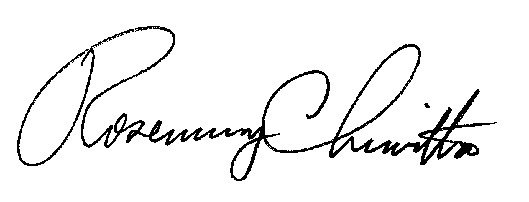 Rosemary ChiavettaSecretaryRC:AEL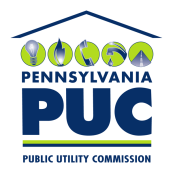 COMMONWEALTH OF PENNSYLVANIAPENNSYLVANIA PUBLIC UTILITY COMMISSION400 NORTH STREET, HARRISBURG, PA 17120IN REPLY PLEASE REFER TO OUR FILE